MOD	AFCP/55A6/1القـرار 11 (ال‍مراجَع في)إن مؤتمر المندوبين المفوضين للات‍حاد الدولي للاتصالات،إذ يضع في اعتباره أ )	أن أهداف الات‍حاد المبينة في المادة 1 من دستور الات‍حاد تشمل السعي إلى إيصال مزايا التكنولوجيات الجديدة في الاتصالات إلى جميع سكان العالم، وتنسيق جهود الدول الأعضاء وأعضاء القطاعات لبلوغ هذه الغايات؛ب)	أن بيئة الاتصالات تشهد تغيّرات كبيرة نتيجة للتقدم التكنولوجي وعولمة الأسواق وتزايد طلب المستعملين على الخدمات المتكاملة العابرة للحدود المتوائمة مع احتياجاتهم؛ج)	أن الحاجة إلى إطار عالمي لتبادل المعلومات بشأن استراتيجيات وسياسات الاتصالات كانت واضحة منذ سنوات كثيرة؛د )	أن لأحداث الاتصالات/تكنولوجيا المعلومات والاتصالات أهمية كبرى في إطلاع أعضاء الات‍حاد ومجتمع الاتصالات/تكنولوجيا المعلومات والاتصالات بصورة عامة على أحدث التطورات في جميع مجالات الاتصالات/تكنولوجيا المعلومات والاتصالات وإمكانيات تطبيق هذه الإنجازات لصالح جميع الدول الأعضاء وأعضاء القطاعات، لا سيما البلدان النامية1؛ﻫ )	أن  تفي بمهمة إطلاع الدول الأعضاء وأعضاء القطاعات على أحدث ما وصلت إليه التكنولوجيا فيما يتعلق بجميع جوانب الاتصالات/تكنولوجيا المعلومات والاتصالات ومجالات الأنشطة المتصلة بها، وإتاحة فرصة عالمية لعرض تلك التكنولوجيات، وتشكل محفلاً لتبادل الآراء بين الدول الأعضاء ودوائر الصناعة؛و )	أن مشاركة الات‍حاد في المعارض الوطنية والإقليمية والعالمية للاتصالات/تكنولوجيا المعلومات والاتصالات ومجالات الأنشطة ذات الصلة ستؤدي إلى ترويج وتعزيز صورة الات‍حاد وستسمح بتوسيع الترويج لإنجازاته لدى المستعمل النهائي، بدون نفقات مالية كبيرة، وفي الوقت نفسه ستؤدي إلى اجتذاب أعضاء جدد للقطاعات ومنتسبين جدد للمشاركة في أنشطته؛ز )	،وإذ يؤكد أ )	أنه يتعيّن على الات‍حاد، باعتباره منظمة دولية تقوم بدور قيادي في مجال الاتصالات/تكنولوجيا المعلومات والاتصالات، مواصلة تنظيم حدث سنوي لتسهيل تبادل المعلومات بين المشاركين رفيعي المستوى بشأن سياسات الاتصالات؛ب)	،وإذ يلاحظ أ )	؛ب)	أن تحديات مثل زيادة تكاليف المعارض والاتجاه نحو تقليل مساحتها والتخصص في مجال معيّن وضرورة إضافة قيمة للصناعة؛ج)	أنه يتعيّن أن قيمة للحصول على عائد لاستثماراتهم؛د )	أن المرونة التشغيلية التي مُنحت لإدارة لمواجهة جميع التحديات في ميدان نشاطها وللتنافس في البيئة التجارية قد أثبتت فائدتها؛ﻫ )	أن للتكيف مع ظروف السوق الجديدة؛و )	أن الات‍حاد قد شارك كعارض في المعارض التي نظمتها أطراف أخرى،وإذ يلاحظ كذلك أ )	أن المشاركين، لا سيما من دوائر الصناعة، ينشدون إمكانية معرفة موعد ومكان  قبل تنظيمها بفترة معقولة كما ينشدون فرصاً للحصول على عوائد استثمارية معقولة؛ب)	أن هناك اهتماماً متزايداً في مواصلة تطوير  كمنبر رئيسي للمناقشات بين واضعي السياسات والجهات التنظيمية وقادة الصناعة؛ج)	أن هناك طلبات تدعو إلى أسعار أكثر تنافسية لمساحات العرض ورسوم الاشتراك ، من أجل تحويل هذه الأحداث إلى أحداث جاذبة وميسورة التكلفة بصورة أفضل؛د )	أن العلامة التجارية  ينبغي تعزيزها بوسائل الاتصالات المناسبة لكي  من أحداث الاتصالات/تكنولوجيا المعلومات والاتصالات؛ﻫ )	أن من الضروري ضمان الجدوى المالية ؛و )	يقـرر1	أن يقوم الات‍حاد، بالتعاون مع أعضائه من الدول الأعضاء وأعضاء القطاعات، بتنظيم بحيث تتصل بالقضايا ذات الأهمية الكبرى في البيئة الحالية للاتصالات/تكنولوجيا المعلومات والاتصالات وأن تتناول، على سبيل المثال، القضايا المتعلقة بالتطور التكنولوجي والقضايا التنظيمية؛2	أن يكون الأمين العام مسؤولاً مسؤولية كاملة عن (بما في ذلك أعمال التخطيط والتنظيم والتمويل)؛3	أن تُنظم بصورة دورية يمكن التنبؤ بها، ويفضل أن تكون في نفس الموعد كل عام، مع المراعاة الواجبة لضرورة الوفاء بتطلعات جميع أصحاب المصلحة المشاركين في هذه الأحداث والحرص كذلك على عدم تداخلها مع أي مؤتمرات أو جمعيات رئيسية أخرى للات‍حاد؛4	أن يكون كل حدث من هذه الأحداث مجدياً مالياً وألاّ يكون له أي تأثير سلب‍ي على ميزانية الات‍حاد على أساس النظام الحالي لتوزيع التكاليف الذي وضعه ال‍مجلس؛5	أن يحرص الات‍حاد في عملية اختياره أماكن على ما يلي:1.5	اتباع عملية عطاءات مفتوحة وشفافة على أساس نموذج الاتفاق مع البلد المضيف الذي وافق عليه ال‍مجلس، بالتشاور مع الدول الأعضاء؛2.5	إجراء دراسات السوق والجدوى الأولية بما في ذلك المشاورات مع المشاركين المهتمين من كل المناطق؛3.5	سهولة وصول المشاركين إلى الحدث بتكلفة معقولة؛4.5	أن تدرّ فائضاً في الإيرادات؛5.5	أن يستند اختيار أماكن إلى مبدأ التناوب بين المناطق وبين الدول الأعضاء داخل المناطق، إلى أقصى حدٍ ممكن؛6	أن يقوم المراجع الخارجي لحسابات الات‍حاد بمراجعة حسابات ؛7	أن يتم تحويل جزء كبير من أي فائض في إيرادات أنشطة  بعد استرداد جميع النفقات، إلى صندوق تنمية تكنولوجيا المعلومات والاتصالات التابع لمكتب تنمية الاتصالات التابع للات‍حاد من أجل تنفيذ مشاريع محددة لتنمية الاتصالات ولا سيما في أقل البلدان نمواً والدول الجزرية الصغيرة النامية والبلدان النامية غير الساحلية والبلدان التي تمر اقتصاداتها بمرحلة انتقاليةيكلّف الأمين العام بما يلي	تأمين الإدارة الملائمة لجميع  تماشياً مع لوائح الات‍حاد؛	النظر في التدابير التي تساعد وتمكّن الدول الأعضاء القادرة والراغبة، وخصوصاً البلدان النامية، من استضافة وتنظيم ؛	وضع  ؛	كفالة شفافية  وتقديم تقرير مستقل إلى ال‍مجلس بشأن هذه الأحداث بما في ذلك:-	جميع ؛-	أسباب اختيار أماكن المقبلة؛-	الآثار المالية والمخاطر المتعلقة المقبلة، ويفضل أن يكون ذلك قبل موعد تنظيمها بسنتين؛-	الخطوات المتّخذة في صدد استعمال أي فائض في الإيرادات.	اقتراح آلية على ال‍مجلس من أجل تنفيذ الفقرة  من "يقرر" أعلاه؛	تنظيم حدث من  كل سنة مع كفالة ألا يتداخل مع أيّ من مؤتمرات الات‍حاد أو جمعياته الرئيسية، ويجب أن يستند تحديد مكان تنظيمه إلى الاختيار التنافسي، وتستند المفاوضات بشأن العقد إلى نموذج الاتفاق مع البلد المضيف الذي وافق عليه ال‍مجلس؛	الحرص، في حال كان حدث  في نفس العام الذي يعقد فيه مؤتمر المندوبين المفوضين، على أن يُعقد  في موعد من الأفضل ألا يتجاوز مؤتمر المندوبين المفوضين؛	كفالة وجود رقابة داخلية وكفالة إجراء المراجعة الداخلية والخارجية للحسابات الخاصة  المختلفة على أساس منتظم؛	تقديم تقرير سنوي إلى ال‍مجلس بشأن تنفيذ هذا القرار وإلى المؤتمر المقبل للمندوبين المفوضين بشأن التطور المستقبلي يكلف الأمين العام، بالتعاون مع مديري المكاتب1	بإيلاء الاهتمام الواجب، عند التخطيط ، إلى أوجه التآزر المحتملة مع مؤتمرات الات‍حاد واجتماعاته الرئيسية، والعكس بالعكس، عندما يوجد ما يبرر ذلك؛2	بتشجيع مشاركة الات‍حاد في الأحداث الوطنية والإقليمية والعالمية للاتصالات/تكنولوجيا المعلومات والاتصالات، وذلك في حدود الموارد المالية المتاحة،يكلف ال‍مجلس1	باستعراض التقرير السنوي عن  المذكورة في الفقرة 6 من "يكلّف الأمين العام" أعلاه والآلية المذكورة في الفقرة 7 من "يكلّف الأمين العام" أعلاه، وإعطاء إرشادات بخصوص اتجاهات هذه الأنشطة في المستقبل؛2	بالنظر في تخصيص جزء من فائض الإيرادات التي تدرها والموافقة على ذلك؛	القيام، حسب الاقتضاء، باستعراض وتيرة تنظيم  وأماكنها استناداً إلى النتائج المالية لهذه الأحداث؛	بتقديم تقرير بشأن مستقبل الأحداث إلى المؤتمر المقبل للمندوبين المفوّضين.___________مؤتمر المندوبين المفوضين (PP-18)
دبي، 29 أكتوبر - 16 نوفمبر 2018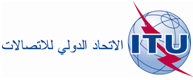 الجلسة العامةالإضافة 6
للوثيقة 55-A2 نوفمبر 2018الأصل: بالإنكليزيةإدارات الاتحاد الإفريقي للاتصالاتإدارات الاتحاد الإفريقي للاتصالاتمقترحات بشأن أعمال المؤتمرمقترحات بشأن أعمال المؤتمر